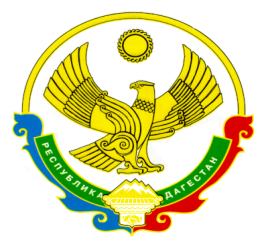 РЕСПУБЛИКА ДАГЕСТАНМИНИСТЕРСТВО ОБРАЗОВАНИЯ И НАУКИ РЕСПУБЛИКИ ДАГЕСТАННОВОЛАКСКИЙ РАЙОН МКОУ «НОВОКУЛИНСКАЯ СРЕДНЯЯ ОБЩЕОБРАЗОВАТЕЛЬНАЯ ШКОЛА№2»367020   тел. 8(928) 985 75 52                                                                                                    с. Новокули                    Принято                                                                                            Утверждено     на педагогическом совете                                                                  приказом директорапротокол №4 от 14 января 2015г                                                     № 23 от « 15   »января 2015г                                                                                                          Директор: ________Т.М.Айгунова.Положение о методическом месячнике (неделе)Общие положения1.Методический месячник (неделя) – это  форма методической работы, в ходе которого (ой)  организуется ряд мероприятий, решая конкретные методические задачи, обсуждаемые методическим и педагогическим советом. Задачи непосредственно связаны с темой, над которой работает школа.Согласование и утверждение мероприятий плана проведения методического месячника (недели)  происходит на заседании методического совета.Заместитель директора по методической работе несет ответственность за качественное и своевременное проведение месячника (недели), осуществляет контроль за выполнением мероприятий месячника (недели).2.Цели и задачи  Повышение методической грамотности и профессиональной компетенции педагогов.Разработка и апробация перспективных методов, приемов и технологий.Решение проблемы развития интеллектуальных и творческих способностей обучающихся в условиях стандартизации образования.Поиск путей обновления содержания образования.Теоретическая подготовка педагогических кадров.3.Формы организацииОткрытые уроки.Семинары-практикумы.Заседания методических объединений.Круглые столы и т.д.4.УчастникиВ методическом месячнике (неделе) принимают участие все педагоги, курирующие завучи, учащиеся 1 – 4 классов школы.5.Подведение итогов Подведение итогов   осуществляется на заключительном мероприятии месячника (недели).Практическим итогам месячника (недели) может стать: –публикация сборника статей участников недели; –создание банка данных новых технологий;–выработка рекомендаций;–создание творческих  творческих групп по той или иной проблеме;–открытие мастер-классов;–обобщение опыта работы;–сбор фото материала, методических разработок, теоретические выкладки.